新冠肺炎疫情期间河北省霾天气变化监测分析河北省生态气象和卫星遥感中心  河北省气象科学研究所【摘要】根据2020年以来河北省142站气象监测数据分析， 2020年逐月霾日数比2019年同期均明显减少。2月霾日数和霾发生区域明显减小；3-4月全省霾日数和霾发生区域同比进一步减小；5月霾发生区域增大，霾日数接近去年同期水平。这表明在新冠肺炎疫情严格管控的2-3月，霾发生日数和范围均明显减少；随着陆续复工复产，5月霾日数开始增加并接近去年同期水平。1．2020年1-5月霾日数与2019年同期比较2020年1-5月河北省142站平均霾日数分别为5.6、1.9、0.8、0.3、0.2日,平均霾日数呈下降趋势，分别为2019年同期的39.7%、20.9%、16.6%、13.4%、83.9%。数据分析表明：河北省平均霾日数与2019年同期的比值，1-4月呈下降趋势，5月则大幅回升2020年1-5月河北省有霾站平均日数分别为6.5、2.9、2.1、1.8、1.3日,分别为2019年同期的43%、30%、41%、48%和63%。数据分析表明：河北省有霾站平均日数与2019年同期的比值，2月较1月减少，3-5月开始恢复，5月恢复明显（图1）。2020年1-5月河北省无霾日站数分别为19、51、88、116、122站，2019年同期为9、11、9、48、127站。表明：2020年1-4月无霾日站数较2019年明显增加，5月无霾日站数略少于2019年；2020年1-4月河北省霾日发生范围较2019年显著减小，尤以2-4月减小明显；5月较2019年霾日发生范围有所扩大。2020年2月霾发生范围最大一次为67站次；2019年同期为116站次，相关遥感影像见图2、图3。2.结论2020年1-5月河北省平均霾日数呈下降趋势。2020年1-5月平均霾日数与2019年同期相比，1-4月下降趋势明显，5月接近去年。2020年1-4月霾发生范围较2019年显著减小，尤以2-4月减小明显，5月较2019年霾发生范围有所扩大。综上所述，在新冠肺炎疫情严格管控的2-3月，霾发生日数和范围均明显减少；随着陆续复工复产，5月霾日数开始增加并接近去年同期水平。图1  河北省 2020年1-5月站平均霾日数与2019年同期比较图2  2019年2月24日遥感影像 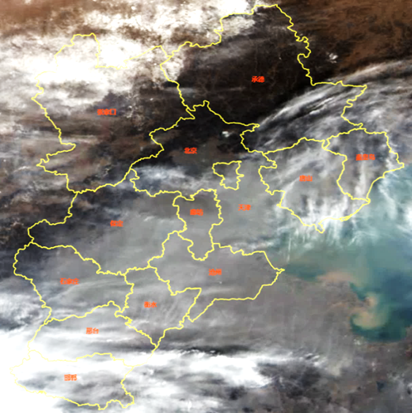 图3  2020年2月12日遥感影像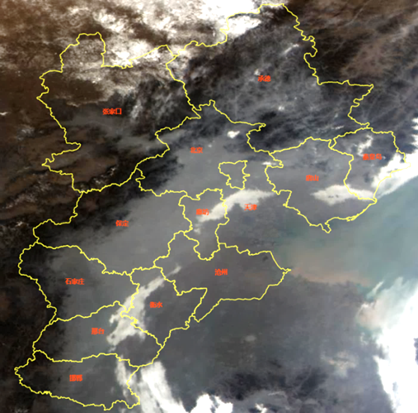 